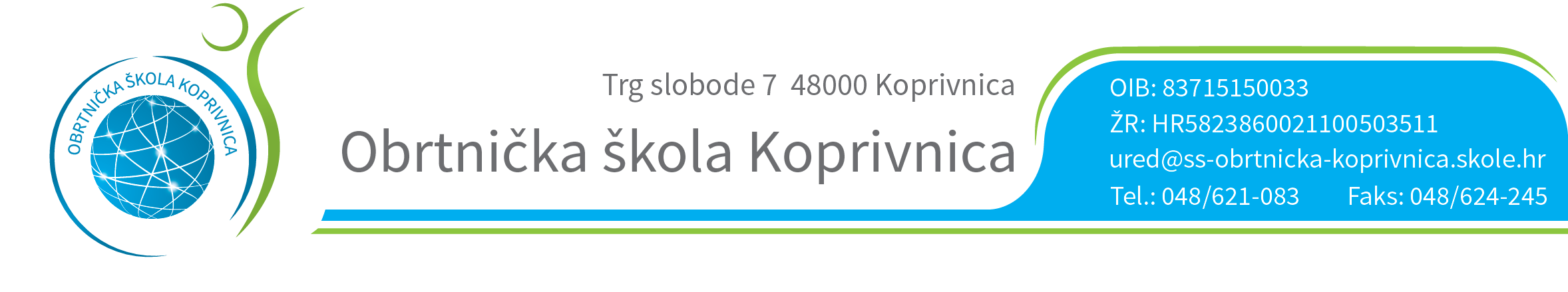 RASPORED OBRANE ZAVRŠNOG RADA13.06.2015. ELEKTROINSTALATERPROSTORIJA: FORUM 1  POVJERENSTVO ZA ZANIMANJE  ELEKTROINSTALATERSAŠA SERETIN- predsjednik i mentorKRISTIAN SOLINA – članIGOR SRAČEK – članNEVEN KOMES – član ZDRAVKO HORVAT   - zapisničarPredsjednik Prosudbenoga odbora:                                                                          		Ratimir LjubićRED.BROJUČENIK VRIJEME1.FILIP LONČAR8,002.SVEN BALAŠKO8,103.ROBERTO SERMEK8,204.ALEN HOJSAK8,305.SILVIO DRVENKAR8,406.TOMISLAV HUDINČEC8,507.LUKA ŠESTAK9,008.KEVIN KALAPSA9,109.MATEO CEROVEC9,2010.BERNARD PEHMAN 9,30